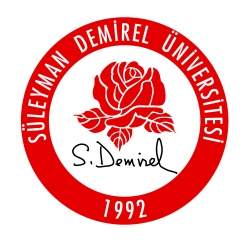 NOT 1: Bu form, ilgili Bölüm Sekreterliğine teslim edilmelidir. Bölüm Sekreterliği  formu sayı atayarak Dekanlık yazı işlerine göndermelidir.Sayı:                                                                                                                                                                                             Tarih: … / … / 20…Sayı:                                                                                                                                                                                             Tarih: … / … / 20…Sayı:                                                                                                                                                                                             Tarih: … / … / 20…Sayı:                                                                                                                                                                                             Tarih: … / … / 20…Sayı:                                                                                                                                                                                             Tarih: … / … / 20…Sayı:                                                                                                                                                                                             Tarih: … / … / 20…I - ÖĞRETİM ÜYESİ BİLGİLERİI - ÖĞRETİM ÜYESİ BİLGİLERİI - ÖĞRETİM ÜYESİ BİLGİLERİI - ÖĞRETİM ÜYESİ BİLGİLERİI - ÖĞRETİM ÜYESİ BİLGİLERİI - ÖĞRETİM ÜYESİ BİLGİLERİUnvan Ad SOYADT.C. Kimlik NoAnabilim DalıYarıyılı			   20… / 20…    GÜZ                       20… / 20…   BAHAR  20… / 20…    GÜZ                       20… / 20…   BAHAR  20… / 20…    GÜZ                       20… / 20…   BAHAR  20… / 20…    GÜZ                       20… / 20…   BAHAR  20… / 20…    GÜZ                       20… / 20…   BAHARII - ÖĞRETİM ÜYESİ BEYANIII - ÖĞRETİM ÜYESİ BEYANIII - ÖĞRETİM ÜYESİ BEYANIII - ÖĞRETİM ÜYESİ BEYANIII - ÖĞRETİM ÜYESİ BEYANIII - ÖĞRETİM ÜYESİ BEYANIAşağıda belirttiğim gerekçe nedeniyle yapamayacağım derslerin telafi bilgileri tabloda belirtilmiştir. Gereğini arz ederim.Gerekçe: … nolu proje kapsamında araştırma için görevlendirilmemden dolayı / Sağlık nedenlerinden dolayı / vb…                                                                                                                                                                                              … / … / 20…                                                                                                                                                                                        Unvan Ad SOYAD							                                                         	                  İmzaAşağıda belirttiğim gerekçe nedeniyle yapamayacağım derslerin telafi bilgileri tabloda belirtilmiştir. Gereğini arz ederim.Gerekçe: … nolu proje kapsamında araştırma için görevlendirilmemden dolayı / Sağlık nedenlerinden dolayı / vb…                                                                                                                                                                                              … / … / 20…                                                                                                                                                                                        Unvan Ad SOYAD							                                                         	                  İmzaAşağıda belirttiğim gerekçe nedeniyle yapamayacağım derslerin telafi bilgileri tabloda belirtilmiştir. Gereğini arz ederim.Gerekçe: … nolu proje kapsamında araştırma için görevlendirilmemden dolayı / Sağlık nedenlerinden dolayı / vb…                                                                                                                                                                                              … / … / 20…                                                                                                                                                                                        Unvan Ad SOYAD							                                                         	                  İmzaAşağıda belirttiğim gerekçe nedeniyle yapamayacağım derslerin telafi bilgileri tabloda belirtilmiştir. Gereğini arz ederim.Gerekçe: … nolu proje kapsamında araştırma için görevlendirilmemden dolayı / Sağlık nedenlerinden dolayı / vb…                                                                                                                                                                                              … / … / 20…                                                                                                                                                                                        Unvan Ad SOYAD							                                                         	                  İmzaAşağıda belirttiğim gerekçe nedeniyle yapamayacağım derslerin telafi bilgileri tabloda belirtilmiştir. Gereğini arz ederim.Gerekçe: … nolu proje kapsamında araştırma için görevlendirilmemden dolayı / Sağlık nedenlerinden dolayı / vb…                                                                                                                                                                                              … / … / 20…                                                                                                                                                                                        Unvan Ad SOYAD							                                                         	                  İmzaAşağıda belirttiğim gerekçe nedeniyle yapamayacağım derslerin telafi bilgileri tabloda belirtilmiştir. Gereğini arz ederim.Gerekçe: … nolu proje kapsamında araştırma için görevlendirilmemden dolayı / Sağlık nedenlerinden dolayı / vb…                                                                                                                                                                                              … / … / 20…                                                                                                                                                                                        Unvan Ad SOYAD							                                                         	                  İmzaIII - DERS TELAFİ BİLGİLERİIII - DERS TELAFİ BİLGİLERİIII - DERS TELAFİ BİLGİLERİIII - DERS TELAFİ BİLGİLERİIII - DERS TELAFİ BİLGİLERİIII - DERS TELAFİ BİLGİLERİDers AdıDers AdıDersin Kredisi(Teorik+Uygulama)Dersin Yapılması Gereken TarihDersin Telafi Edileceği TarihDersin Telafi Edileceği SaatIV - BÖLÜM BAŞKANI ONAYIIV - BÖLÜM BAŞKANI ONAYIIV - BÖLÜM BAŞKANI ONAYIIV - BÖLÜM BAŞKANI ONAYIIV - BÖLÜM BAŞKANI ONAYIIV - BÖLÜM BAŞKANI ONAYIDers telafi bilgileri öğretim üyesi tarafından yukarıdaki tabloda belirtilmiştir. Gereğini arz ederim.                                                                                                                                                                                                 … / … / 20…                                                                                                                                                                                           Unvan Ad SOYAD                                                                                                                                                                                                                                        İmzaDers telafi bilgileri öğretim üyesi tarafından yukarıdaki tabloda belirtilmiştir. Gereğini arz ederim.                                                                                                                                                                                                 … / … / 20…                                                                                                                                                                                           Unvan Ad SOYAD                                                                                                                                                                                                                                        İmzaDers telafi bilgileri öğretim üyesi tarafından yukarıdaki tabloda belirtilmiştir. Gereğini arz ederim.                                                                                                                                                                                                 … / … / 20…                                                                                                                                                                                           Unvan Ad SOYAD                                                                                                                                                                                                                                        İmzaDers telafi bilgileri öğretim üyesi tarafından yukarıdaki tabloda belirtilmiştir. Gereğini arz ederim.                                                                                                                                                                                                 … / … / 20…                                                                                                                                                                                           Unvan Ad SOYAD                                                                                                                                                                                                                                        İmzaDers telafi bilgileri öğretim üyesi tarafından yukarıdaki tabloda belirtilmiştir. Gereğini arz ederim.                                                                                                                                                                                                 … / … / 20…                                                                                                                                                                                           Unvan Ad SOYAD                                                                                                                                                                                                                                        İmzaDers telafi bilgileri öğretim üyesi tarafından yukarıdaki tabloda belirtilmiştir. Gereğini arz ederim.                                                                                                                                                                                                 … / … / 20…                                                                                                                                                                                           Unvan Ad SOYAD                                                                                                                                                                                                                                        İmza